Příloha č.2 – Návrh řešení sanaceXXXXXXXXX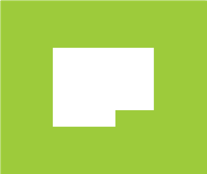 Změnový listZměnový listčíslo:1stavba (název dle SOD):Centrum rehabilitační péče nemocnice Semily; MMN, a.s. - Nemocnice SemilyCentrum rehabilitační péče nemocnice Semily; MMN, a.s. - Nemocnice SemilyCentrum rehabilitační péče nemocnice Semily; MMN, a.s. - Nemocnice SemilyCentrum rehabilitační péče nemocnice Semily; MMN, a.s. - Nemocnice Semilyčíslo SOD:ze dne 29.06.2023ze dne 29.06.2023číslo zakázky:172172Objednatel:MMN, a.s.MMN, a.s.MMN, a.s.MMN, a.s.sídlo:Metyšova 465, 514 01 JilemniceMetyšova 465, 514 01 JilemniceMetyšova 465, 514 01 JilemniceIČ:054 21 888054 21 888054 21 888Zhotovitel:MBQ s.r.o.MBQ s.r.o.MBQ s.r.o.MBQ s.r.o.sídlo:Pobřežní 246/49, 186 00 Praha 8Pobřežní 246/49, 186 00 Praha 8Pobřežní 246/49, 186 00 Praha 8IČ:242476772424767724247677název změnového listu:Sanace poškozených průvlakůSanace poškozených průvlakůSanace poškozených průvlakůSanace poškozených průvlakůSanace poškozených průvlakůpopis změny:Při výstavbě bylo zjištěno, že je nutné provést sanaci průvlaku v 1. a 2. NP z důvodu stávajícího havarijního stavu. Návrh provedení sanace je uveden v příloze č. 2.Při výstavbě bylo zjištěno, že je nutné provést sanaci průvlaku v 1. a 2. NP z důvodu stávajícího havarijního stavu. Návrh provedení sanace je uveden v příloze č. 2.Při výstavbě bylo zjištěno, že je nutné provést sanaci průvlaku v 1. a 2. NP z důvodu stávajícího havarijního stavu. Návrh provedení sanace je uveden v příloze č. 2.Při výstavbě bylo zjištěno, že je nutné provést sanaci průvlaku v 1. a 2. NP z důvodu stávajícího havarijního stavu. Návrh provedení sanace je uveden v příloze č. 2.Při výstavbě bylo zjištěno, že je nutné provést sanaci průvlaku v 1. a 2. NP z důvodu stávajícího havarijního stavu. Návrh provedení sanace je uveden v příloze č. 2.důvod změny:Špatný stav stávající konstrukceŠpatný stav stávající konstrukceŠpatný stav stávající konstrukceŠpatný stav stávající konstrukceŠpatný stav stávající konstrukceANO/NEpopis vlivu / nová hodnota proti původní SODpopis vlivu / nová hodnota proti původní SODpopis vlivu / nová hodnota proti původní SODvliv na cenu díla:ANOnavýšení o XXXXXXXXXX Kč bez DPHnavýšení o XXXXXXXXXX Kč bez DPHnavýšení o XXXXXXXXXX Kč bez DPHvliv na lhůtu realizace:NEvliv na záruky:NEvliv na platební podmínky:NEvliv na stavební povolení:NEpříloha:Příloha č. 1 - Cenová kalkukacePříloha č. 1 - Cenová kalkukacePříloha č. 2 - Návrh řešení sanacePříloha č. 2 - Návrh řešení sanaceZpracoval:jménopodpisdatumVedoucí projektuXXXXXXXXXXXXXXXXXXXX04.10.2023Odsouhlasil:Smluvní strany podpisem potvrzují souhlas s výše uvednými skutečnostmi. Podepsaný změnový list se podpisem stává nedílnou součástí smlouvy o dílo a mění dotčená ustanovení. Na základě změnového listu bude uzavřen dodatek k SOD.Smluvní strany podpisem potvrzují souhlas s výše uvednými skutečnostmi. Podepsaný změnový list se podpisem stává nedílnou součástí smlouvy o dílo a mění dotčená ustanovení. Na základě změnového listu bude uzavřen dodatek k SOD.Smluvní strany podpisem potvrzují souhlas s výše uvednými skutečnostmi. Podepsaný změnový list se podpisem stává nedílnou součástí smlouvy o dílo a mění dotčená ustanovení. Na základě změnového listu bude uzavřen dodatek k SOD.Smluvní strany podpisem potvrzují souhlas s výše uvednými skutečnostmi. Podepsaný změnový list se podpisem stává nedílnou součástí smlouvy o dílo a mění dotčená ustanovení. Na základě změnového listu bude uzavřen dodatek k SOD.Smluvní strany podpisem potvrzují souhlas s výše uvednými skutečnostmi. Podepsaný změnový list se podpisem stává nedílnou součástí smlouvy o dílo a mění dotčená ustanovení. Na základě změnového listu bude uzavřen dodatek k SOD.za objednatele:jménorazítko, podpisdatumTDI:XXXXXXXXXXXXXXoprávněný zástupce:XXXXXXXXXXXXXXXXGP:XXXXXXXXXXXXXXXXza zhotovitele:jménorazítko, podpisdatumstavbyvedoucí:XXXXXXXXXXXXXXoprávněný zástupce :XXXXXXXXXXXXXXXXZL 1 - Příloha č. 1 - Cenová kalkulaceZL 1 - Příloha č. 1 - Cenová kalkulaceZL 1 - Příloha č. 1 - Cenová kalkulaceZL 1 - Příloha č. 1 - Cenová kalkulaceZL 1 - Příloha č. 1 - Cenová kalkulaceZL 1 - Příloha č. 1 - Cenová kalkulaceZL 1 - Příloha č. 1 - Cenová kalkulaceZL 1 - Příloha č. 1 - Cenová kalkulaceZL 1 - Příloha č. 1 - Cenová kalkulaceZL 1 - Příloha č. 1 - Cenová kalkulace,,Sanace poškozených průvlaků" ,,Sanace poškozených průvlaků" ,,Sanace poškozených průvlaků" ,,Sanace poškozených průvlaků" ,,Sanace poškozených průvlaků" ,,Sanace poškozených průvlaků" ,,Sanace poškozených průvlaků" ,,Sanace poškozených průvlaků" ,,Sanace poškozených průvlaků" ,,Sanace poškozených průvlaků" Centrum rehabilitační péče nemocnice Semily; MMN, a.s. - Nemocnice SemilyCentrum rehabilitační péče nemocnice Semily; MMN, a.s. - Nemocnice SemilyCentrum rehabilitační péče nemocnice Semily; MMN, a.s. - Nemocnice SemilyCentrum rehabilitační péče nemocnice Semily; MMN, a.s. - Nemocnice SemilyCentrum rehabilitační péče nemocnice Semily; MMN, a.s. - Nemocnice SemilyCentrum rehabilitační péče nemocnice Semily; MMN, a.s. - Nemocnice SemilyCentrum rehabilitační péče nemocnice Semily; MMN, a.s. - Nemocnice SemilyCentrum rehabilitační péče nemocnice Semily; MMN, a.s. - Nemocnice SemilyCentrum rehabilitační péče nemocnice Semily; MMN, a.s. - Nemocnice SemilyCentrum rehabilitační péče nemocnice Semily; MMN, a.s. - Nemocnice Semily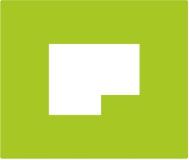 MBQ s.r.o.MBQ s.r.o.MBQ s.r.o.MBQ s.r.o.MBQ s.r.o.MBQ s.r.o.MBQ s.r.o.MBQ s.r.o.MBQ s.r.o.Pobřežní 249/46Pobřežní 249/46Pobřežní 249/46Pobřežní 249/46Pobřežní 249/46Pobřežní 249/46Pobřežní 249/46Pobřežní 249/46Pobřežní 249/46186 00  Praha 8186 00  Praha 8186 00  Praha 8186 00  Praha 8186 00  Praha 8186 00  Praha 8186 00  Praha 8186 00  Praha 8186 00  Praha 8IČ: 24247677IČ: 24247677IČ: 24247677IČ: 24247677IČ: 24247677IČ: 24247677IČ: 24247677IČ: 24247677IČ: 24247677ČKódZkrácený popis / VariantaZkrácený popis / VariantaZkrácený popis / VariantaZkrácený popis / VariantaMJMnožstvíCena/MJRozměryRozměryRozměryRozměry(Kč)CelkemStav.úprava s nástavbou a přístavbou-Bílý pavilonStav.úprava s nástavbou a přístavbou-Bílý pavilonStav.úprava s nástavbou a přístavbou-Bílý pavilonStav.úprava s nástavbou a přístavbou-Bílý pavilonStav.úprava s nástavbou a přístavbou-Bílý pavilonStav.úprava s nástavbou a přístavbou-Bílý pavilonXXXXXXX31Zdi podpěrné a volnéZdi podpěrné a volnéZdi podpěrné a volnéZdi podpěrné a volnéXXXXXXX65317941123R00Osazení ocelových válcovaných nosníkůOsazení ocelových válcovaných nosníkůOsazení ocelových válcovaných nosníkůOsazení ocelových válcovaných nosníkůt0,560XXXXXXXXXXX7013485320Tyč průřezu UPE 220 hrubé, jakost oceli S235Tyč průřezu UPE 220 hrubé, jakost oceli S235Tyč průřezu UPE 220 hrubé, jakost oceli S235Tyč průřezu UPE 220 hrubé, jakost oceli S235t0,560XXXXXXXXXXP1 - 5,3 m x 2 ks, P2 - 5,0 m x 2 ks - 27,2 kg/bmP1 - 5,3 m x 2 ks, P2 - 5,0 m x 2 ks - 27,2 kg/bmP1 - 5,3 m x 2 ks, P2 - 5,0 m x 2 ks - 27,2 kg/bmP1 - 5,3 m x 2 ks, P2 - 5,0 m x 2 ks - 27,2 kg/bm7313611224PL8*100-160+2xM16-8.8.PL8*100-160+2xM16-8.8.PL8*100-160+2xM16-8.8.PL8*100-160+2xM16-8.8.t0,009XXXXXXXXXX41Stropy a stropní konstrukce (pro pozemní stavby)Stropy a stropní konstrukce (pro pozemní stavby)Stropy a stropní konstrukce (pro pozemní stavby)Stropy a stropní konstrukce (pro pozemní stavby)XXXXX106416021122R00Podhledy SDK, kovová.kce CD. 1x deska RF 12,5 mmPodhledy SDK, kovová.kce CD. 1x deska RF 12,5 mmPodhledy SDK, kovová.kce CD. 1x deska RF 12,5 mmPodhledy SDK, kovová.kce CD. 1x deska RF 12,5 mmm210,500XXXXXXXXXX97Prorážení otvorů a ostatní bourací práceProrážení otvorů a ostatní bourací práceProrážení otvorů a ostatní bourací práceProrážení otvorů a ostatní bourací práceXXXXX287973031321RT1Vysekání kapes zeď cihel. MVC -pro nosníky a ulož.beton.desky, ozn. n), k), také bez ozn. -úplné provedení dle PDVysekání kapes zeď cihel. MVC -pro nosníky a ulož.beton.desky, ozn. n), k), také bez ozn. -úplné provedení dle PDVysekání kapes zeď cihel. MVC -pro nosníky a ulož.beton.desky, ozn. n), k), také bez ozn. -úplné provedení dle PDVysekání kapes zeď cihel. MVC -pro nosníky a ulož.beton.desky, ozn. n), k), také bez ozn. -úplné provedení dle PDkus4,000XXXXXXXXXX290978011191R00Otlučení omítek vnitřních vápenných stropů do 100% -dle pozn.06Otlučení omítek vnitřních vápenných stropů do 100% -dle pozn.06Otlučení omítek vnitřních vápenných stropů do 100% -dle pozn.06Otlučení omítek vnitřních vápenných stropů do 100% -dle pozn.06m216,500XXXXXXXXXXH99Ostatní přesuny hmotOstatní přesuny hmotOstatní přesuny hmotOstatní přesuny hmotXXXXX332999281108R00Přesun hmot pro opravy a údržbu do výšky 12 mPřesun hmot pro opravy a údržbu do výšky 12 mPřesun hmot pro opravy a údržbu do výšky 12 mPřesun hmot pro opravy a údržbu do výšky 12 mt1,269XXXXXXXXXX4Vodorovné konstrukceXXXXXX 1413352111Zřízení podpěrné konstrukce nosníků výšky podepření do 4 m pro nosník výšky do 100 cmZřízení podpěrné konstrukce nosníků výšky podepření do 4 m pro nosník výšky do 100 cmZřízení podpěrné konstrukce nosníků výšky podepření do 4 m pro nosník výšky do 100 cmZřízení podpěrné konstrukce nosníků výšky podepření do 4 m pro nosník výšky do 100 cmm26,000XXXXXXXXXX2413352112Odstranění podpěrné konstrukce nosníků výšky podepření do 4 m pro nosník výšky do 100 cmOdstranění podpěrné konstrukce nosníků výšky podepření do 4 m pro nosník výšky do 100 cmOdstranění podpěrné konstrukce nosníků výšky podepření do 4 m pro nosník výšky do 100 cmOdstranění podpěrné konstrukce nosníků výšky podepření do 4 m pro nosník výšky do 100 cmm26,000XXXXX                XXXX 9Ostatní konstrukce a práce, bourání     XXXXX 1705622474151RT2Sanace  -reprofilaceSanace  -reprofilaceSanace  -reprofilaceSanace  -reprofilacem216,500XXXXX           XXXXX 3953961114Kotvy chemickým tmelem M 16 hl 125 mm do betonu, ŽB nebo kamene s vyvrtáním otvoruKotvy chemickým tmelem M 16 hl 125 mm do betonu, ŽB nebo kamene s vyvrtáním otvoruKotvy chemickým tmelem M 16 hl 125 mm do betonu, ŽB nebo kamene s vyvrtáním otvoruKotvy chemickým tmelem M 16 hl 125 mm do betonu, ŽB nebo kamene s vyvrtáním otvorukus8,000XXXX            XXXX4977151111Jádrové vrty diamantovými korunkami do stavebních materiálů D do 35 mmJádrové vrty diamantovými korunkami do stavebních materiálů D do 35 mmJádrové vrty diamantovými korunkami do stavebních materiálů D do 35 mmJádrové vrty diamantovými korunkami do stavebních materiálů D do 35 mmm12,000XXXXXXXXX 5977151911Příplatek k jádrovým vrtům za práci ve stísněném prostoruPříplatek k jádrovým vrtům za práci ve stísněném prostoruPříplatek k jádrovým vrtům za práci ve stísněném prostoruPříplatek k jádrovým vrtům za práci ve stísněném prostorum12,000XXXX             XXXXX 6977171242Vrty do profilové oceli průměru přes 20 do 100 mm tloušťky přes 5 do 10 mmVrty do profilové oceli průměru přes 20 do 100 mm tloušťky přes 5 do 10 mmVrty do profilové oceli průměru přes 20 do 100 mm tloušťky přes 5 do 10 mmVrty do profilové oceli průměru přes 20 do 100 mm tloušťky přes 5 do 10 mmkus20,000XXXXXXXXXX 7985622311Spínání objektů - vložení a dodání táhla ze závitových tyčí D do 20 mmSpínání objektů - vložení a dodání táhla ze závitových tyčí D do 20 mmSpínání objektů - vložení a dodání táhla ze závitových tyčí D do 20 mmSpínání objektů - vložení a dodání táhla ze závitových tyčí D do 20 mmm12,000XXXXXXXXXX